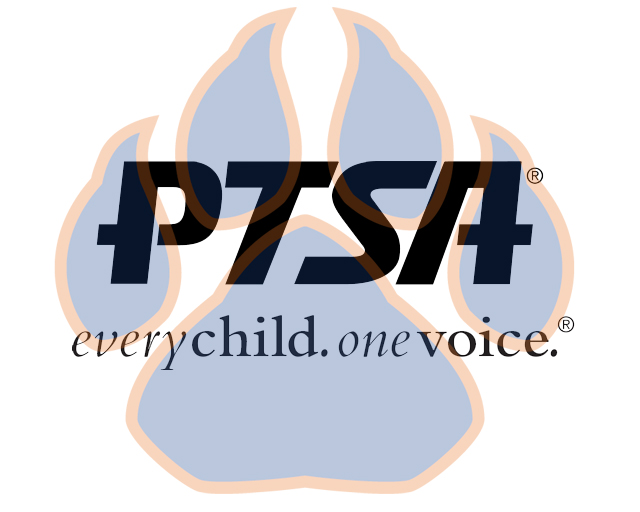 Upcoming Dates:9/15- SBDM Meeting11/18- 2nd General Membership Meeting @ 4:45PM2/24- 3rd General Membership Meeting @ 4:45PM5/3- 4th General Membership Meeting @ 4:45 PMAgenda ItemPresenterAction Taken/Needed/NotesWelcome, Call to Order, and Intros/Roll CallElizabeth Trebelhorn, President &Cathy Lindsey, SecretaryCall to OrderRoll CallVerify Quorum PresentPTSA 101Elizabeth Trebelhorn, PresidentMeeting Minutes from 8.24.20 Review and Approval*Elizabeth Trebelhorn, PresidentMotion to Approve*Proposed BudgetEric Kennedy, TreasurerMotion to Approve*Vice President UpdatesRobin Winkfield,  VP MembershipJay Kirkman, VP Ways and MeansNatalee’ Cleveland, VP CommunicationsCrystal Hardy, VP ProgramsCommittee ListsElizabeth Trebelhorn, President2020-2021 CalendarElizabeth Trebelhorn, PresidentPrincipal ReportSam Sams, SSS Principal	Other Related Updates (SBDM, FIBOE, etc)All MembersClosing, Comments, QuestionsElizabeth Trebelhorn, PresidentMotion to Approve*